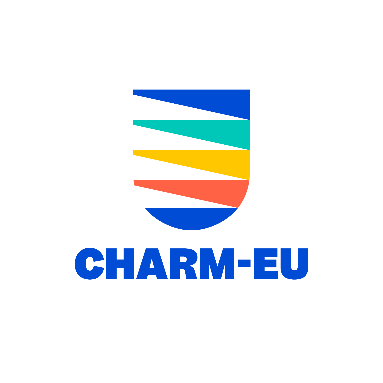 STUDY PLAN/LEARNING AGREEMENTfor Online coursesStudents are aware that they are responsible for ensuring there are no timetable clashes between the CHARM-EU transnational online courses and the courses they are taking at their home universitySENDING UNIVERSITYRECEIVING UNIVERSITYStudent’s first name:family name:                                                                             Email: 				Field of study/major subject: 				Degree you are studying for (BA / MA / PhD): Home university, faculty / Department:Name of the University offering the online course: Course code (if applicable) at the Receiving InstitutionTitle of the course at the Receiving Institution (as indicated in the Course Catalogue)Number of ECTS credits to be awarded by the Receiving Institution upon successful completionCourse code at the Sending InstitutionTitle of the course at the sending institutionNumber of ECTS credits to be recognised by the Sending Institution		                       Total creditsStudent’s signature                                                                                                          Date:I confirm that this proposed learning agreement/study plan is approved.Departmental coordinator’s name and signature		          Date:I confirm that this proposed learning agreement/study plan is approved.Name and signature of the coordinator responsible for transnational online learning	          Date:      